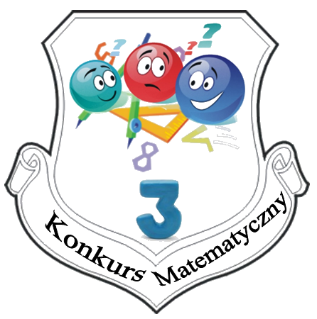 V Gminny Konkurs Matematyczny„Matematyczne trójki w Trójce”DRUŻYNA: Szkoła Podstawowa …………………………….Tangram